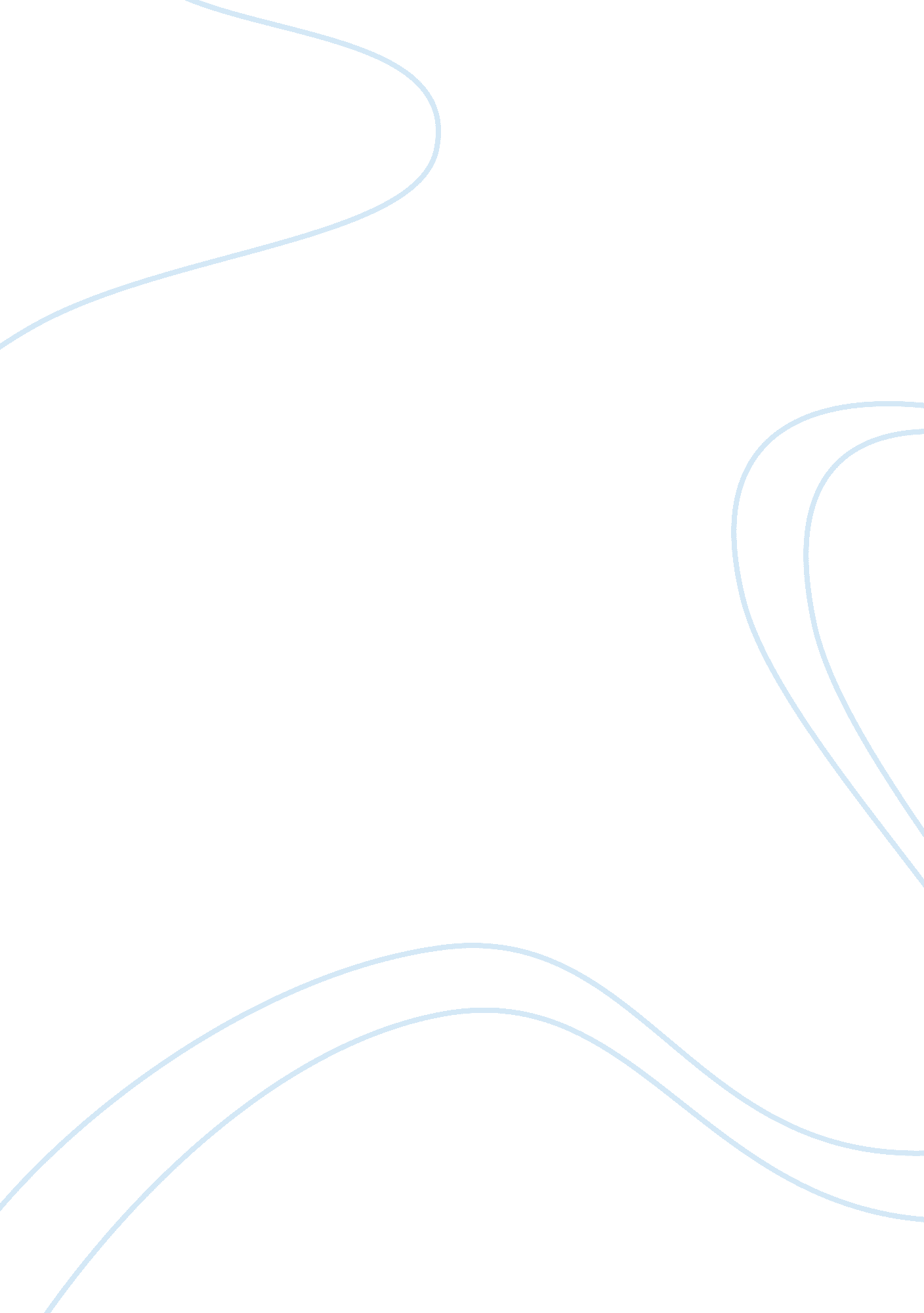 Evaluation of fis investment appraisal process business essayLiterature, Russian Literature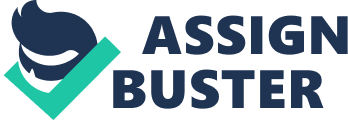 This is the ultimate decision making factor for any concern of today. With mention to Fabrication International ( FI ) , important picks had to happen as a consequence of market forces hindering on the growing and success of the concern. The administration faced a quandary which could hold resulted in the world of staying stagnant with a worsening market portion and heightened competitory competition. The option to this morbid option was to accommodate and to do the determination to do a alteration to go more marketable. The latter option proved to be one that was a favoured attack to the scheme of the administration from a long-run position. This assignment will analyze the strategic investing determinations made by Fabrication International with a position to understanding the deductions of the determinations made every bit good as the acquisition ‘ s thereafter from this alteration enterprise. In add-on, the assignment will include an analysis of Kurt Lewin ‘ s part to alter direction with the relevancy on modern administrations. Evaluation of FI ‘ s investment-appraisal procedure Successful alteration within administrations requires more than alteration direction techniques. Changing requires that administrations address the scheme ( what they are seeking to alter ) , the accomplishments ( the capablenesss of the administration ) and the constructions ( the tools that support the administration ) ( Carter, 2008 ) . The alliance of these facets is besides important to accomplish the coveted result of alteration. Fabrication International ( FI ) was considered as the leader in the fiction of little and complex constructions. This is an ideal place for most administrations, nevertheless, it is one that is envied and that needs to be good protected and sustainable. Market alterations, developments and competitory menaces as a consequence brought in new competitory participants to the market and Fabrication International later lost the rubric of market leader. The nature of the industry that Fabrication International operates in is extremely competitory, with the majority of rivals being at the head of mechanization and engineering. In order to recover market portion and leading, it is important for Fabrication International to be able to vie successfully and to be advanced. Strategy and strategic thought has culminated into the in-house investing assessment procedure which involves a 4 measure procedure. This procedure comprises of ( Burnes, 2009 ) : Measure 1: Each departmental caput bring forthing a wish list. This does non affect a fiscal instance analysis for the investing. The rational at this measure of the procedure is to estimate how the investing would turn to a pertinent strategic issue being faced by Fabrication International. Measure 2: The Head of Department has a treatment of the wish list with relevant function participants, non connected to the section. The intent of this is to cut down the wish list to five pertinent points for the strategic investing of Fabrication International. Measure 3: Detailed prioritisation and a fiscal instance analysis occurs to find the principle of the investing. Measure 4: The Board of Fabrication International and each section caput analyse the investing proposals. Thereafter, the determination is made. The investing assessment process of Fabrication International is a scheme driven procedure which is driven by three regulations ( Burnes, 2009 ) : The administration has a bound on the investings being made each twelvemonth and therefore has a cut-off point on the figure of undertakings being supported. The administration merely supports undertakings with a two to three twelvemonth investing payback period. Each section, within Fabrication International will have the spell in front for one undertaking. This undertaking may non needfully be the section ‘ s figure one undertaking but instead a undertaking with a higher expected payback and one more good to the administration. Therefore, the determination devising of the appraisal procedure involves helping the administration into doing the right purchases in order to acquire a value for money and to heighten scheme. The investing assessment attack of Fabrication International has designed as a strategic tool to steer investing every bit good as a fiscal tool to instil fiscal prudence ( Burnes, 2009 ) . Harmonizing to ( Burnes, 1997 ) , administrations can take to follow an attack which matches the fortunes, or alter the fortunes to do them allow to the manner they prefer to run. The strategic determinations that an administration makes is dependent on the strategic type of the administration. The strategic type of the administration refers to the ability of some administrations to command their ain fates and the ability of some administrations to hold no control ( Burnes, 1997 ) . The Choice Management-Change Management Model by Burnes ( 2009 ) can be used to understand and implement any organizational alteration. The picks and alterations undertaken by administrations are as a consequence of this theoretical account. The theoretical account comprises of three mutualist organizational procedures: Choice: this is the procedure whereby an administration makes determinations sing alteration. These picks are seen as being the result of the context in which an administration operates, the focal point of its determination devising attending ( particularly whether issues necessitating determinations were identified in a proactive and consistent manner, or a reactive and ad hoc one ) and its path. Trajectory: this procedure is in consequence an administrations “ career way ” . It comprises of an administration ‘ s past actions and proposed future way, and is seen as the result of the combined effects on the administration of its vision, scheme and past alterations. The lucidity and acceptableness of an administrations flight are related to the consistence and success of its past actions, and the support for and compatibility of its hereafter programs. Change: this procedure covers an administration ‘ s attacks to, mechanisms for accomplishing, and experience of alteration, particularly in footings of aims, planning and people. Figure 1 above depicts the mutualities between the facets of alteration, pick and scheme ( flight ) . All three procedures are to a great extent influenced by an administration ‘ s past experiences and perceived future programs like the Computerised Welding System ( CWS ) for Fabrication International. Harmonizing to ( Burnes, 1997 ) , the scheme emerges from and is the merchandise of many and varied alterations that takes topographic point in an administration. This is turn shapes the picks that administrations make and drives the current alteration procedures ( Burnes, 1997 ) . The determination to implement the CWS at Fabrication International was one that was strategic and driven by external competitory force per unit areas. This attack to scheme by Fabrication International as a consequence of the investing assessment procedure is considered as evolutionary. Harmonizing to ( Burnes, 1997 ) , this attack is viewed as an emergent position of scheme where the administration is at the clemency of the changing environment where there are capriciousness ‘ s. The scheme emerges from the alterations that Fabrication International is doing ( CWS ) to be able to aline itself to the market and its external environment. In add-on, ( Burnes, 1997 ) besides suggests that administrations exercise a considerable grade of pick when sing the operations of the administration. The strategic investing determinations of administrations like Fabrication International are besides dependent on the restraints of an administrations decision-making freedom ( Burnes, 1997 ) . The restraints develop from: The industry or sector the administration operates in Organizational features The Business environment National features It is indispensable that the leading within administrations avoids or manages these restraints to let for effectual strategic investing determinations. Harmonizing to ( Burnes, 1997 ) a virtuous circle exists whereby administrations perceive that their picks they have place them in a place to implement schemes that will let for them to exercise and act upon the fortunes in which they operate, like with Fabrication International and the execution of CWS. Fabrication International, like many other administrations is an administration with a long-run position and is driven by ambitious ends and vision. However, it remains important that these administrations are able to determine events instead than continually reacting to it. The ultimate aim of the scheme of the administration is to aline or re-align the administration with its environment ( Burnes, 1997 ) . Fabrication International ‘ s investing assessment attack allows for strategic investing in the signifier of undertakings and investings to hike the scheme of the administration. Specifically, the purpose of the administration, with the debut of the CWS was to accommodate to the environment, go more competitory with an purpose of concern growing. At Fabrication International, the principle for all investings being analysed through the strict investment-appraisal procedure is ever strategic. This procedure allows for the focal point on the sweetening of the administration, internally and externally. This investing assessment attack is hence good to the strategic investing determinations. The strategic benefits of the attack are indicated below. 